Информационная справкаоб участии руководителя «Родительского Открытого Университета» МБОУ СОШ №50 в III региональной научно-практической конференции ГАУ ДПО ИРО23 августа 2019 г. руководитель «Родительского Открытого Университета» МБОУ СОШ №50 Н.В. Золотова, совместно с главным специалистом отдела образования МКУ КСПиК  Е.В. Крестиной, приняла участие в III региональной научно-практической конференции  «Региональные практики реализации федеральных государственных образовательных стандартов образования обучающихся с ограниченными возможностями здоровья». Конференция состоялась на базе государственного автономного учреждения дополнительного профессионального образования Иркутской области «Институт развития образования Иркутской области» (ГАУ ДПО ИРО).Выступление было представлено на пленарной части конференции и было посвящено педагогическому марафону «Дети  с ОВЗ: теория и практика», прошедшему под эгидой  «Родительского Открытого Университета» школы № 50  при участии инновационной педагогической площадки специалистов социально-психологической службы в системе образования Слюдянского района 21 февраля 2019 г. на базе МБОУ ООШ №1 г. Слюдянка.Результат выступления – сертификат  ГАУ ДПО ИРО за предоставление опыта по вопросам воспитания, обучения и социализации обучающихся с ОВЗ.26.08.19.руководитель «Родительского Открытого Университета»,педагог-библиотекарьМБОУ СОШ №50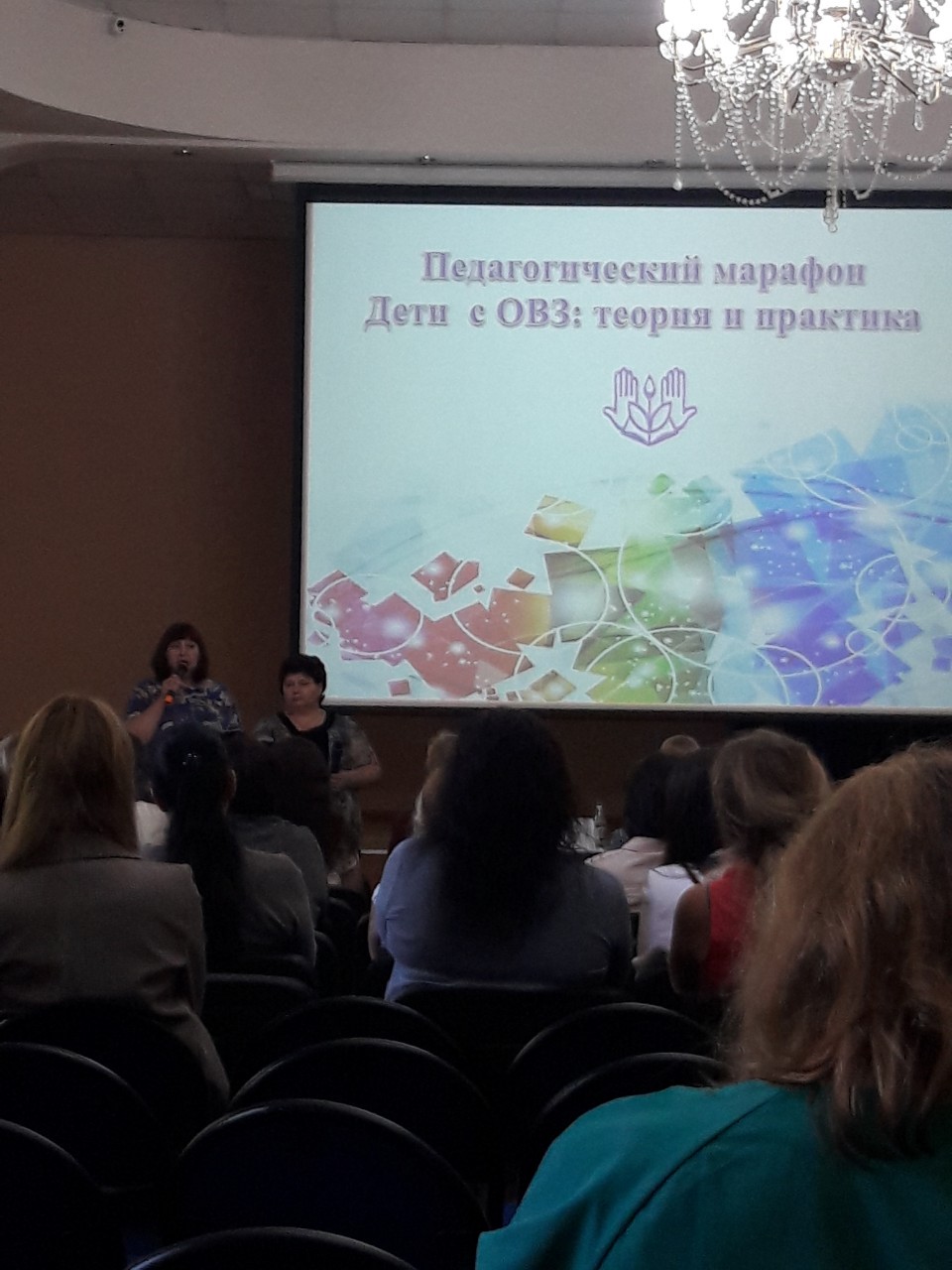 Н.В. Золотова